Uso do Solo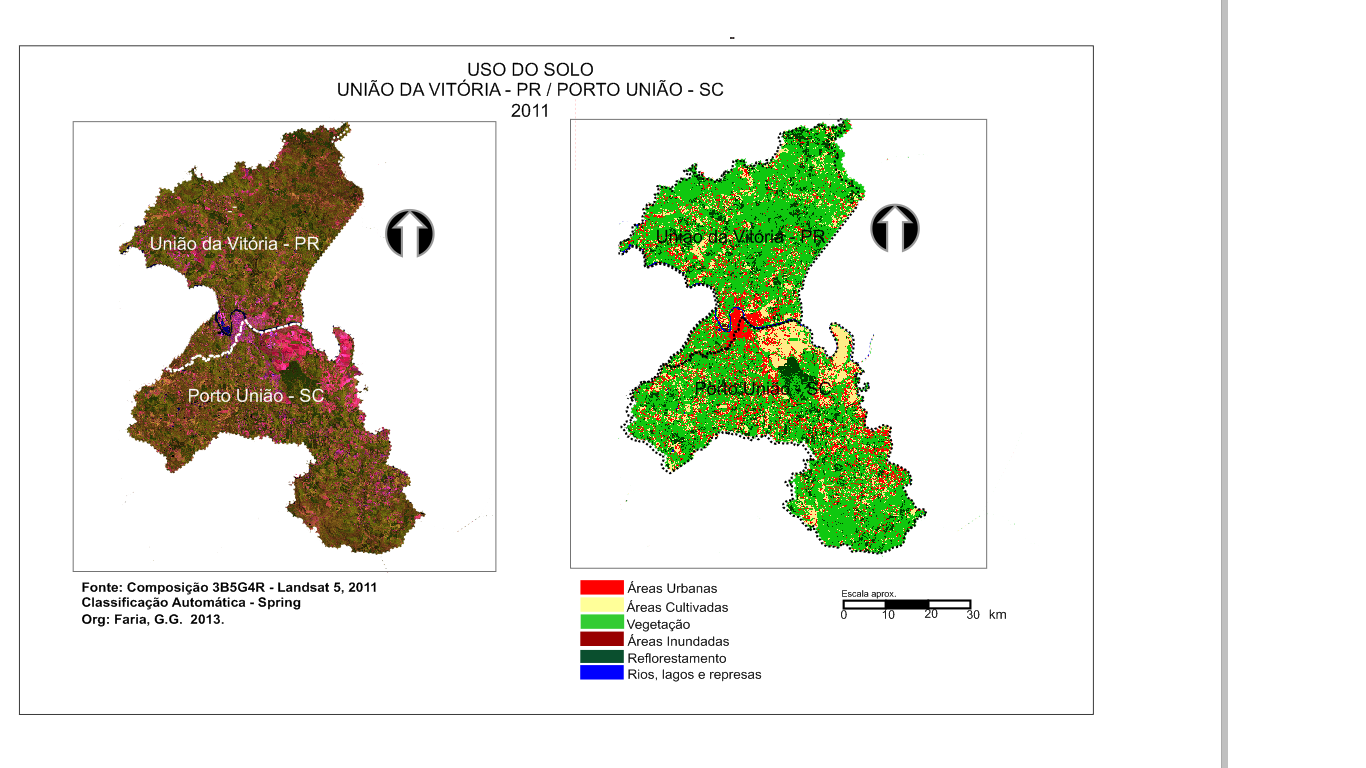 